Индивидуальный маршрут развития (социальные навыки  + развитие личностных качеств + способности)На __________________ учебный год.ФИО: ____________________________________________________________________Класс: ____________________Цель: ________________________________________________________________________________________________________________________________________________________________________________________________________________________________________________________________________________________________________________________________________Мои способности и интересыЗадачи на _____________ учебный год.(конкретные события)КАРТА ДОСТИЖЕНИЙИсследовательская и проектная деятельностьПознавательная активностьСоциальная практикаПлан реализации Индивидуального маршрута развитияОбобщения и выводы (заполняется 2 раза в год)Динамика достижения образовательных целей.Удалось (или не удалось) достичь поставленные цели в  процессе учебной и внеурочной деятельности?Что считаете своим главным достижением за текущий период? Какие были основные трудности в освоении учебы и профессии?В чем видите причины неудач (если они были)?Динамика личностного ростаЧто узнали о себе, как о личности (характер, интеллект, эмоционально-волевая сфера, коммуникативные навыки)Есть ли  динамика  личностного роста?  Есть ли разница в самооценке и оценке преподавателей ваших личностных особенностей?Над чем в своем поведении, общении с другими людьми вам следует еще поработать?Чем я владею сегодняКакие способности я хотел бы развить или продолжить развивать (в т.ч. творческие способности)Для чего необходимо развивать № п/пЗадачи на предстоящий учебный годКритерии, по которым можно судить о выполнении (результаты, изменения которые должны произойти)1.2.3.Вид деятельностиТема работыДата, результатРуководительМероприятиеРезультат ДатаКуратор Вид практикиВыполняемая рольДатаРуководительРезультат самооценки(оцените себя по приведенным ниже показателям от 0 до 5 баллов)Результат самооценки(оцените себя по приведенным ниже показателям от 0 до 5 баллов)ПОКАЗАТЕЛИ ЛИЧНОСТНОГО РОСТАПОКАЗАТЕЛИ ЛИЧНОСТНОГО РОСТАПОКАЗАТЕЛИ ЛИЧНОСТНОГО РОСТА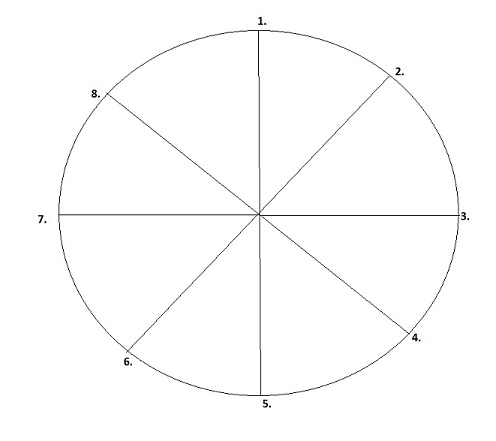 Оценка педагогов(оценивают педагоги по приведенным ниже показателям от 0 до 5 баллов)Оценка педагогов(оценивают педагоги по приведенным ниже показателям от 0 до 5 баллов)Готовность и способность к саморазвитию и самосовершенствованию.Мотивация к достижению результатов в обучении Сформированность нравственных ценностно-смысловых установок.Развитие навыков сотрудничества и диалога с другими.Развитие самостоятельности и ответственности.Сформированность основ гражданской идентичности.Сформированность установки на безопасный здоровый образ жизни.Умение контролировать свои эмоции и свое поведение.Готовность и способность к саморазвитию и самосовершенствованию.Мотивация к достижению результатов в обучении Сформированность нравственных ценностно-смысловых установок.Развитие навыков сотрудничества и диалога с другими.Развитие самостоятельности и ответственности.Сформированность основ гражданской идентичности.Сформированность установки на безопасный здоровый образ жизни.Умение контролировать свои эмоции и свое поведение.Готовность и способность к саморазвитию и самосовершенствованию.Мотивация к достижению результатов в обучении Сформированность нравственных ценностно-смысловых установок.Развитие навыков сотрудничества и диалога с другими.Развитие самостоятельности и ответственности.Сформированность основ гражданской идентичности.Сформированность установки на безопасный здоровый образ жизни.Умение контролировать свои эмоции и свое поведение.Отличия (заполните таблицу по средним значениям каждого показателя)Отличия (заполните таблицу по средним значениям каждого показателя)Отличия (заполните таблицу по средним значениям каждого показателя)Отличия (заполните таблицу по средним значениям каждого показателя)Отличия (заполните таблицу по средним значениям каждого показателя)Отличия (заполните таблицу по средним значениям каждого показателя)Показатели личностного ростаРезультат самооценкиРезультат самооценкиРезультат оценки педагогаРазницаРазницаГотовность и способность к саморазвитию и самосовершенствованию.Мотивация к достижению результатов в обучении и освоении профессий и специальностей.Сформированность нравственных ценностно-смысловых установок.Развитие навыков сотрудничества и диалога со взрослыми.Развитие самостоятельности и ответственности.Сформированность основ гражданской идентичности.Сформированность установки на безопасный здоровый образ жизни.Умение контролировать свои эмоции и свое поведение.Мои сильные стороны, я умею….Мои «точки роста», мне надо научиться:1.2.3.4.5.1.2.3.4.5.№ п/пМероприятиеСроки проведенияОтветственныеКлассный час «Мои образовательные планы» (запуск карты)1-ая неделя октябряРодительское собрание1 раз в полугодиеКлассный час «Точки сборки» (анализ и рефлексия обучающимся ИМР)1 раз в месяцаУчастие в познавательных конкурсах и олимпиадах По плану ОУУчастие в творческих, спортивных мероприятияхПо плану ОУ